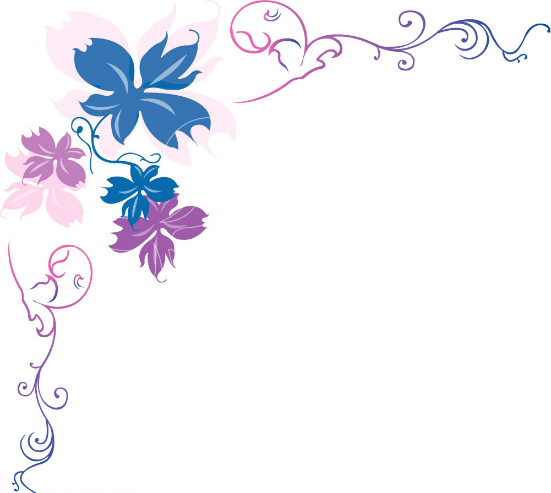 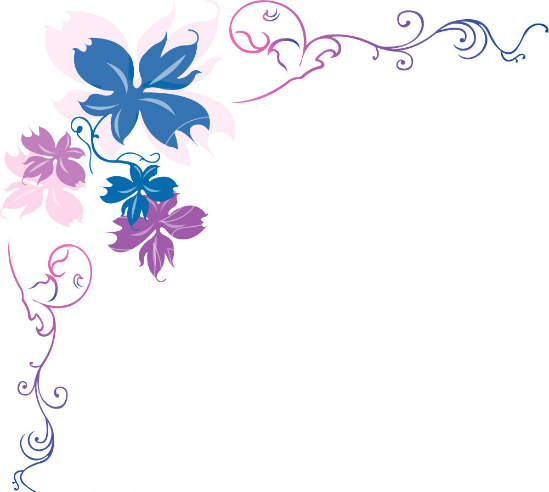 臺南巿大內區公所防災宣導臺南巿大內區公所防災宣導活動名稱：二溪社區會員大會活動名稱：二溪社區會員大會辦理日期： 1080115對象：二溪里民辦理地點：二溪社區活動中心人數：25人具體事項：防災儲糧及災後住戶淹水救助申報舉證宣導具體事項：防災儲糧及災後住戶淹水救助申報舉證宣導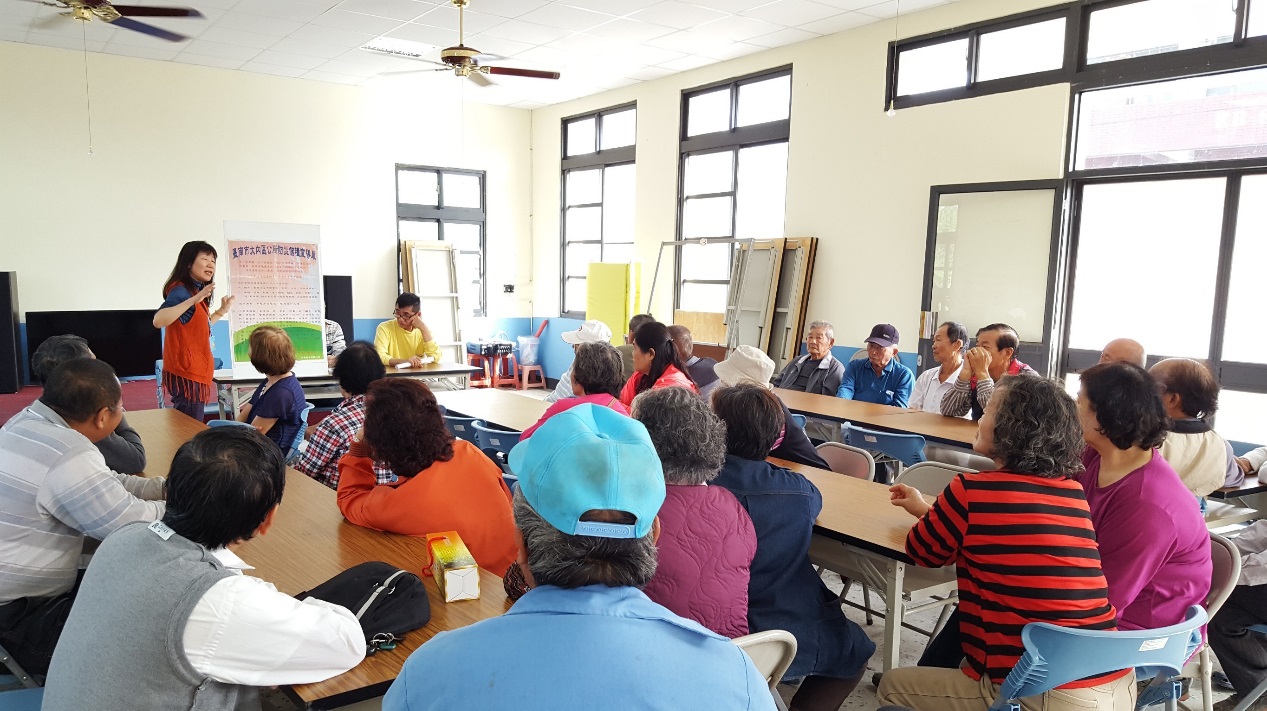 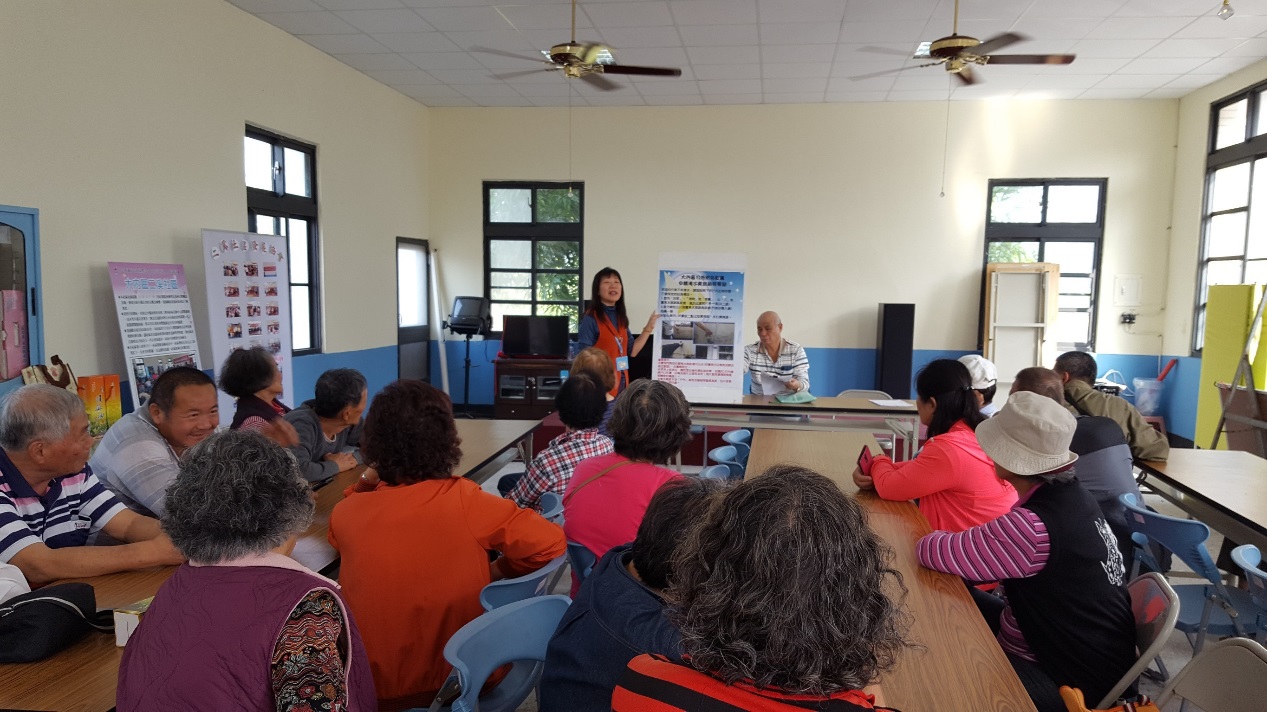 